All’Ufficio Servizi Cimiteriali del Comune di Sonnino  Il/La sottoscritto/a titolato a farlo …………..………………….……...…….… nato a .………………….…..………… il ___/___/_____ residente in …...…...………......…. Via ……..…………………………………….n. …….; sotto la propria responsabilità e consapevole delle sanzioni penali, nel caso di dichiarazioni non veritiere e falsità negli atti, richiamate dall’art. 76 D.P.R. 445 del 28/12/2000; in qualità di ………………………………… del defunto …………………………….. nat_ a …………………………. il ____/____/________ e deceduto a ………………………………. il ____/____/________, inumato/tumulato nel cimitero di Sonnino:Cappella di famigliaLoculo n. ____ Fila ____ Blocco ____ Prospetto ____Campo ________________________________________________RIVOLGE ISTANZA per il trasferimento		 della salma	 resti mortaliCappella di famigliaLoculo n. ____ Fila ____ Blocco ____ Prospetto ____Campo ________________________________________________Per la cremazione presso _______________________DICHIARAdi impegnarsi a sostenere tutti gli oneri economici previsti dal Regolamento di Polizia mortuaria del Comune di Sonnino, che le operazioni cimiteriali comporteranno;Che il defunto di cui sopra per cui si chiede l’esumazione/estumulazione non è deceduto causa malattia infettiva contagiosa;Di volersi avvalere per la suddetta operazione della ditta ……………………………………………………;Che gli aventi diritto sono a conoscenza e concordano con la presente istanza di esumazione/estumulazione e pertanto codesto Comune è sollevato da ogni eccezione o pretesa che eventualmente prevenga da parte di qualsiasi dei familiari del defunto stesso;di essere a conoscenza che ai sensi e per gli effetti dell’art. 86 comma 10 del regolamento comunale di polizia mortuaria a seguito di estumazione e traslazione, i loculi ad esclusione di quelli di durata perpetua, tornano nella piena disponibilità del Comune. Sonnino lì ____/____/________ 				Firma  							……………………………………   ------------------------------------------------------------------------------------------------------------------------Comune di Sonnino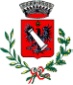 Ufficio Servizi CimiterialiVisto la richiesta di cui sopra;Visto il Regolamento di Polizia Mortuaria;AUTORIZZAle operazioni di estumulazione/esumazione, dando atto che le spese saranno a carico dei privati.Sonnino, lì _____________				Il Responsabile dell’Area 3.2							    Arch. Donatello Cardarelli